Уақытша қызметкерлердің сапалық құрамы№ФИО педагога/тех.персоналаНаименование организации, должностьФото3*4№ приказа и дата назначенияДата началаОтопительного сезона дата окончания отопительного сезона1Усентаев Болат МуханбетжановичКоммунальное государственное учереждение «Основная средняя школа села Кеноткель отдела образования по Зерендинскому району управления образования Акмолинской областикочегар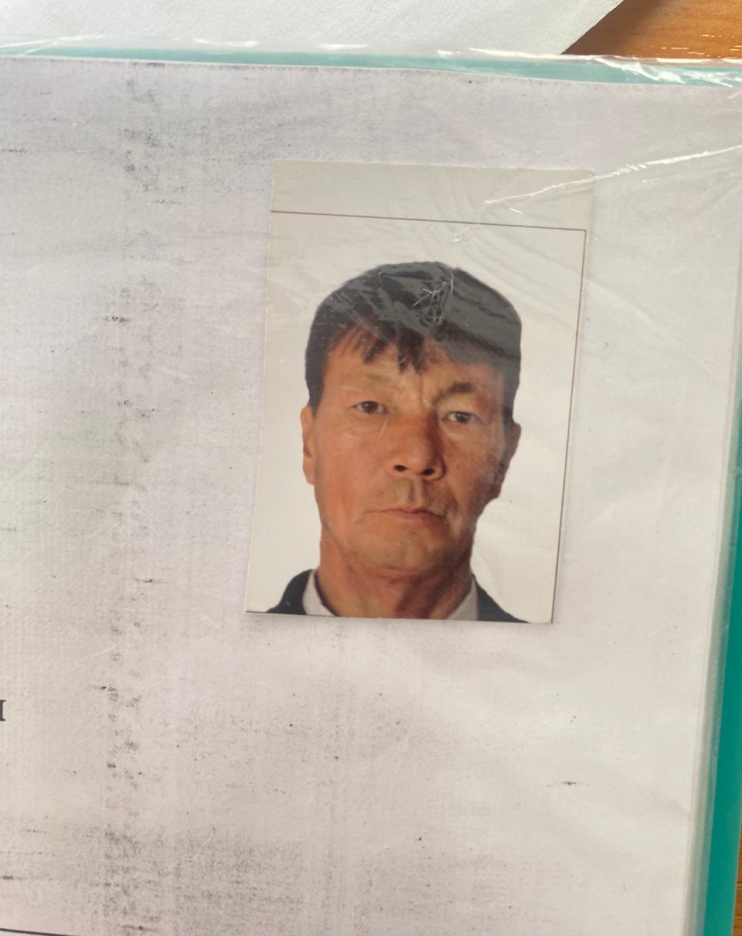 Приказ №3201.10.2022Приказ №7729.09.2023Приказ № 30.04.20242Рахимов Уалихан Шешенгаровичкочегар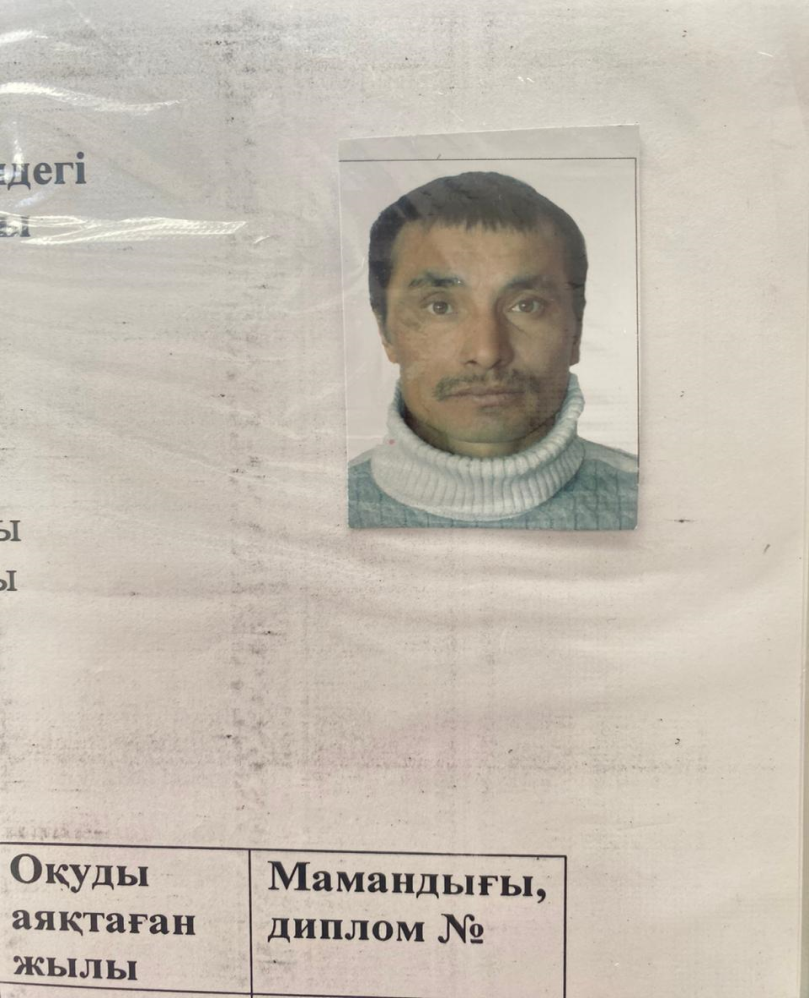 Приказ №3201.10.20223Карабалин Жангельды Мулдагалиевичкочегар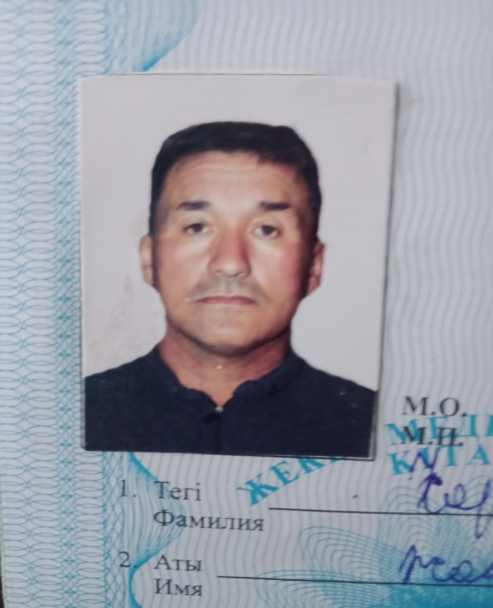 Приказ №3201.10.2022